the arts for mental health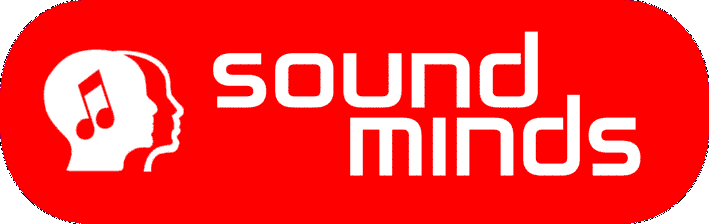 peer support delivered creativelyCharity Reg. 1079521 Company No. 3751889Sound Minds Referral FormAs the referrer, please complete all sections of this form. Please note, you will also need to send a risk assessment for your client. If you are self-referring, you can leave the ‘Referrer’s Details’ section blank. Part 1 – Client’s DetailsPlease tick all that apply to your clientWhat is your client’s living situation?If your client has chosen a costed activity, how will they be paying?Referrer’s Details If self-referring, leave blank and continue to ‘Care Coordinator Details’Care Coordinator Details If different from referrerPart 2: Sound Minds InterestsUse this section to tell us what you would like to do at Sound MindsMusicArt Drama Peer Support Thank you for completing the referral form.Please email the form and risk assessment to referrals@soundminds.co.uk or post to: 20-22 York Road, London, SW11 3QAIt may be a while until the right opportunity for you comes up. We will be in touch as soon as we can offer you a place.Client’s Full Name: Client’s Full Name: Date of Birth: Date of Birth: Ethnicity: Ethnicity: Address: Postcode:Phone Number: Phone Number: Email Address: Email Address: Consultant/CMHT: GP: NHS No.: Is your client currently an inpatient? Is your client currently an inpatient? YesNoIf Yes:Hospital and Ward: Phone No.:  Hospital and Ward: Phone No.:  Hospital and Ward: Phone No.:  If No:Please give details, if any, of the most recent inpatient admission:Please give details, if any, of the most recent inpatient admission:Please give details, if any, of the most recent inpatient admission:Please give details of your client’s mental health diagnosis:Please give details of your client’s mental health diagnosis:Please give details of your client’s mental health diagnosis:Please give details of your client’s mental health diagnosis:Is your client currently on medication?   Is your client currently on medication?   YesNoIf Yes:Please give details: Please give details: Please give details: Please give a brief psychiatric, personal and social history of your client:Please give a brief psychiatric, personal and social history of your client:Please give a brief psychiatric, personal and social history of your client:Please give a brief psychiatric, personal and social history of your client:Please detail any relevant medical history:Please detail any relevant medical history:Please detail any relevant medical history:Please detail any relevant medical history:Employed (full or part time)                 In mainstream educationHas peer/family supportOn appropriate benefitsManages own finances effectivelyPermanently housedTemporary Lives aloneHostelWith familyOwn their own homeWith partnerRentingShared accommodationSelf FundingPersonal BudgetOther (please give details):Other (please give details):Is your client able to make their own way to Sound Minds unsupported?YesNoDoes your client attend other organisations for mental health support?YesNoIf yes, please give details:If yes, please give details:If yes, please give details:Anything else you’d like us to know about your client?Please tick to confirm that your client has consented to you sharing this informationReferrer’s Name: Organisation: Role: Address & Postcode: Care Coordinator: Team & Address: Phone No.: Email Address: Community Choir (free for all)Music Jam (free for Wandsworth residents, others pay £8)Breathe (18-25 year olds)1:1 Tuition in Guitar (from £12 per 30 minutes)1:1 Tuition in Bass (from £12 per 30 minutes)1:1 Tuition in Drums (from £12 per 30 minutes)1:1 Tuition in Keyboard (from £12 per 30 minutes)1:1 Tuition in Singing (from £12 per 30 minutes)1:1 Music Production (from £12 per 30 minutes)Use the DJ decks (£8 per session)Art Group (free to Wandsworth residents, other pay £8)Drama Group (free for all)Mama Low’s Kitchen (for Wandsworth residents only)Post Discharge Peer Support (for Wandsworth residents only)Have you ever attended a course in art, music, or drama anywhere before?YesNoIf yes, please give details:If yes, please give details:If yes, please give details:Do you sing or play an instrument? Yes No If yes, please give details:If yes, please give details:If yes, please give details:Anything else you’d like us to know?: